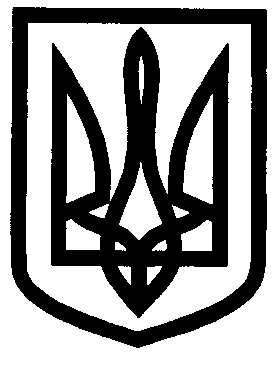 УКРАЇНАУПРАВЛІННЯ ОСВІТИІЗЮМСЬКОЇ МІСЬКОЇ РАДИХАРКІВСЬКОЇ ОБЛАСТІНАКАЗ13.08.2019										№ 261    На виконання наказу Міністерства освіти і науки України від 01.04.2019 року № 415 «Про деякі питання організації у 2019 році підвищення кваліфікації педагогічних працівників у зв’язку із запровадженням Концепції реалізації державної політики у сфері реформування загальної середньої освіти «Нова українська школа», згідно з графіком підвищення кваліфікації педагогічних працівників, затвердженого наказом Департаменту науки і освіти Харківської обласної державної адміністрації від 15.04.2019 № 101 (додаток1), листа КВНЗ «Харківська академія неперервної освіти» від 21.05.2019 року № 596, з метою підготовки педагогічних працівників до реалізації Концепції «Нова українська школа», на підставі клопотань керівників ЗЗСОНАКАЗУЮ :1. Направити до КВНЗ «Харківська академія неперервної освіти» на курси підвищення кваліфікації (60 годин) учителів закладів загальної середньої освіти м. Ізюм, які працюватимуть у 1-х класах у 2020/2021 н.р. та у 2021/2022 н.р. відповідно до списку (додаток 1). Місце проведення: Ізюмська гімназія №1 Ізюмської міської ради Харківської області. Терміни та час проведення зазначені у додатку 2 до наказу.2. Керівникам закладів загальної середньої освіти міста:2.1. Забезпечити участь учителів закладів загальної середньої освіти м. Ізюм, які працюватимуть у 1-х класах у 2020/2021 н.р. та у2021/2022 н.р. на курсах підвищення кваліфікації.						В період з 20.08 по 23.08 та 27.08.2019						В період з 28.10 по 01.11.20193. Призначити директора Ізюмської гімназії №1 Ізюмської міської ради Харківської області Котенко В.В. відповідальним (тьютором) за організацію курсів підвищення кваліфікації з питань підготовки педагогів для роботи в умовах Нової української школи.4. Директору Ізюмської гімназії №1 Ізюмської міської ради Харківської області Котенко В.В.:4.1. Забезпечити належні умови для проведення курсів підвищення кваліфікації учителів, які навчатимуть учнів перших класів у 2020/2021 н.р. та у 2021/2022 н.р.4.2. Вживати організаційних заходів з питань проведення курсів підвищення кваліфікації учителів закладів загальної середньої освіти м. Ізюм, які працюватимуть в 1-х класах у 2020/2021 н.р. та у 2021/2022 н.р. на базі Ізюмської гімназії №1 Ізюмської міської ради Харківської області.5. Контроль за виконанням даного наказу залишаю за собою.Начальник управління освіти 		                О.В. БезкоровайнийЛесикТерновськаДодаток 1 до наказу управління освітиІзюмської міської радиХарківської області від 13.08.2019 року № 261Тренери: Бугай Лілія Іванівна; Нич Тетяна Романівна.Підвищення кваліфікації вчителів,які працюватимуть в 1-х класах в 2021/2022 н.р.Додаток 2 до наказу управління освітиІзюмської міської радиХарківської області від 13.08.2019 року № 261Графік проведення підвищення кваліфікації (60 годин)вчителів закладів загальної середньої освіти міста Ізюм, які працюватимуть в 1-х класах у 2020/2021 н.р. та в 2021/2022Про направлення на курси підвищення кваліфікації педагогічних працівників закладів загальної середньої освіти міста Ізюм у серпні, жовтні, листопаді 2019 року№з/п№ направленняПрізвище, ім’я, по батьковіЗаклад освіти№ 254Бондаренко Інна ЮріївнаІзюмська гімназія № 1 Ізюмської міської ради Харківської області№ 255Стрілець Юлія ЄвгенівнаІзюмська гімназія № 1 Ізюмської міської ради Харківської області№ 256Шевченко Наталія СтепанівнаІзюмська загальноосвітня школа І-ІІІ ступенів № 2 Ізюмської міської ради Харківської області№ 257Москалюк Людмила ЮріївнаІзюмська загальноосвітня школа І-ІІІ ступенів № 2 Ізюмської міської ради Харківської області№ 258Калашник Ірина ВікторівнаІзюмська гімназія № 3 Ізюмської міської ради Харківської області№ 259Овередна Ірина АркадіївнаІзюмська гімназія № 3 Ізюмської міської ради Харківської області№ 260Залотарьова Наталія ЮріївнаІзюмська гімназія № 3 Ізюмської міської ради Харківської області№ 261262Лубченко Лариса МиколаївнаІзюмська загальноосвітня школа І-ІІІ ступенів № 4 Ізюмської міської ради Харківської області№ 263Бережна Наталія ВолодимирівнаІзюмська загальноосвітня школа І-ІІІ ступенів № 4 Ізюмської міської ради Харківської області№ 264Рожда Ірина ВасилівнаІзюмська загальноосвітня школа І-ІІІ ступенів № 5 Ізюмської міської ради Харківської області№ 265Чулієва Галина ВікторівнаІзюмська загальноосвітня школа І-ІІІ ступенів № 5 Ізюмської міської ради Харківської області№ 266Терновська Наталія СтаніславівнаІзюмська загальноосвітня школа І-ІІІ ступенів № 5 Ізюмської міської ради Харківської області№ 267Кабанова Анна СергіївнаІзюмська загальноосвітня школа І-ІІІ ступенів № 6 Ізюмської міської ради Харківської області№ 268Курбат Тетяна ГригорівнаІзюмська загальноосвітня школа І-ІІІ ступенів № 6 Ізюмської міської ради Харківської області№ 269Терещенко Євгенія ЮріївнаІзюмська загальноосвітня школа І-ІІІ ступенів № 10 Ізюмської міської ради Харківської області№ 270Тихоненко Анжеліка Владиславівна Ізюмська загальноосвітня школа І-ІІІ ступенів № 11 Ізюмської міської ради Харківської області№ 271Андрушок Олена МиколаївнаІзюмська загальноосвітня школа І-ІІІ ступенів № 11 Ізюмської міської ради Харківської області№ 272Шевченко Наталія ТихонівнаІзюмська загальноосвітня школа І-ІІІ ступенів № 12 Ізюмської міської ради Харківської області№ 273Борщ Наталія ВікторівнаІзюмська загальноосвітня школа І-ІІІ ступенів № 12 Ізюмської міської ради Харківської області№ 274Свистун Тетяна МихайлівнаІзюмська загальноосвітня школа І-ІІІ ступенів № 12 Ізюмської міської ради Харківської області№ 275Лесик Олена ПетрівнаІзюмська загальноосвітня школа І-ІІІ ступенів № 12 Ізюмської міської ради Харківської області№з/п№ направленняПрізвище, ім’я, по батьковіЗаклад освіти№ 276Стреляєва Ірина ВолодимирівнаІзюмська гімназія № 1 Ізюмської міської ради Харківської області№ 277Коваленко Лілія ЛеонідівнаІзюмська гімназія № 1 Ізюмської міської ради Харківської області№ 278Могилко Марина ВіталіївнаІзюмська гімназія № 1 Ізюмської міської ради Харківської області№ 279Гребеннікова Ольга ІванівнаІзюмська загальноосвітня школа    І-ІІІ ступенів № 2 Ізюмської міської ради Харківської області№ 280Білоногова Ольга ПетрівнаІзюмська загальноосвітня школа    І-ІІІ ступенів № 2 Ізюмської міської ради Харківської області№ 281Марченко Ірина ЮріївнаІзюмська гімназія № 3 Ізюмської міської ради Харківської області№ 282Павленко Наталія ВасилівнаІзюмська гімназія № 3 Ізюмської міської ради Харківської області№ 283Макаренко Наталія ІванівнаІзюмська загальноосвітня школа І-ІІІ ступенів № 4 Ізюмської міської ради Харківської області№ 284Козак Людмила ІванівнаІзюмська загальноосвітня школа    І-ІІІ ступенів № 4 Ізюмської міської ради Харківської області№ 285Давиденко Ольга ВолодимирівнаІзюмська загальноосвітня школа    І-ІІІ ступенів № 5 Ізюмської міської ради Харківської області№ 286Богуславська Любов ДмитрівнаІзюмська загальноосвітня школа    І-ІІІ ступенів № 5 Ізюмської міської ради Харківської області№ 287Зміївська Віта ЛеонідівнаІзюмська загальноосвітня школа    І-ІІІ ступенів № 6 Ізюмської міської ради Харківської області№ 288Савчук Ольга ОлександрівнаІзюмська загальноосвітня школа    І-ІІІ ступенів № 6 Ізюмської міської ради Харківської області№ 289Івченко Світлана ВолодимирівнаІзюмська загальноосвітня школа    І-ІІІ ступенів №10 Ізюмської міської ради Харківської області№ 290Двоянова Ганна Олександрівна Ізюмська загальноосвітня школа І-ІІІ ступенів № 11 Ізюмської міської ради Харківської області№ 291Туренко Вікторія ЮріївнаІзюмська загальноосвітня школа І-ІІІ ступенів № 11 Ізюмської міської ради Харківської області№ 292Малик Наталія Володимирівна Ізюмська загальноосвітня школа І-ІІІ ступенів № 12 Ізюмської міської ради Харківської області№ 293Школьна Наталія ОлександрівнаІзюмська загальноосвітня школа І-ІІІ ступенів № 12 Ізюмської міської ради Харківської області№ 294Родімкіна Марина ВолодимирівнаІзюмська загальноосвітня школа І-ІІІ ступенів № 12 Ізюмської міської ради Харківської області№ 295Чорнобай Марина ОлександрівнаІзюмська загальноосвітня школа І-ІІІ ступенів № 12 Ізюмської міської ради Харківської області№ 296Гармаш Марина ВолодимирівнаІзюмська загальноосвітня школа І-ІІІ ступенів № 12 Ізюмської міської ради Харківської області№ 297Дегтярьова Маргарита ВолодимирівнаКам’янський НВК Ізюмської районної ради Харківської області№ 298Сінна Ірина ВалеріївнаКам’янський НВК Ізюмської районної ради Харківської області№ 299Шелудько Анна Андріївна  Кам’янський НВК Ізюмської районної ради Харківської областіРайониКількість педагогів Кількість групТермін навчанняІ сесіяТермін навчанняІІ сесіяЧас навчанням. Ізюм44220.08- 23.08; 27.08.2019 28.10-01.11.20199.00-15.00